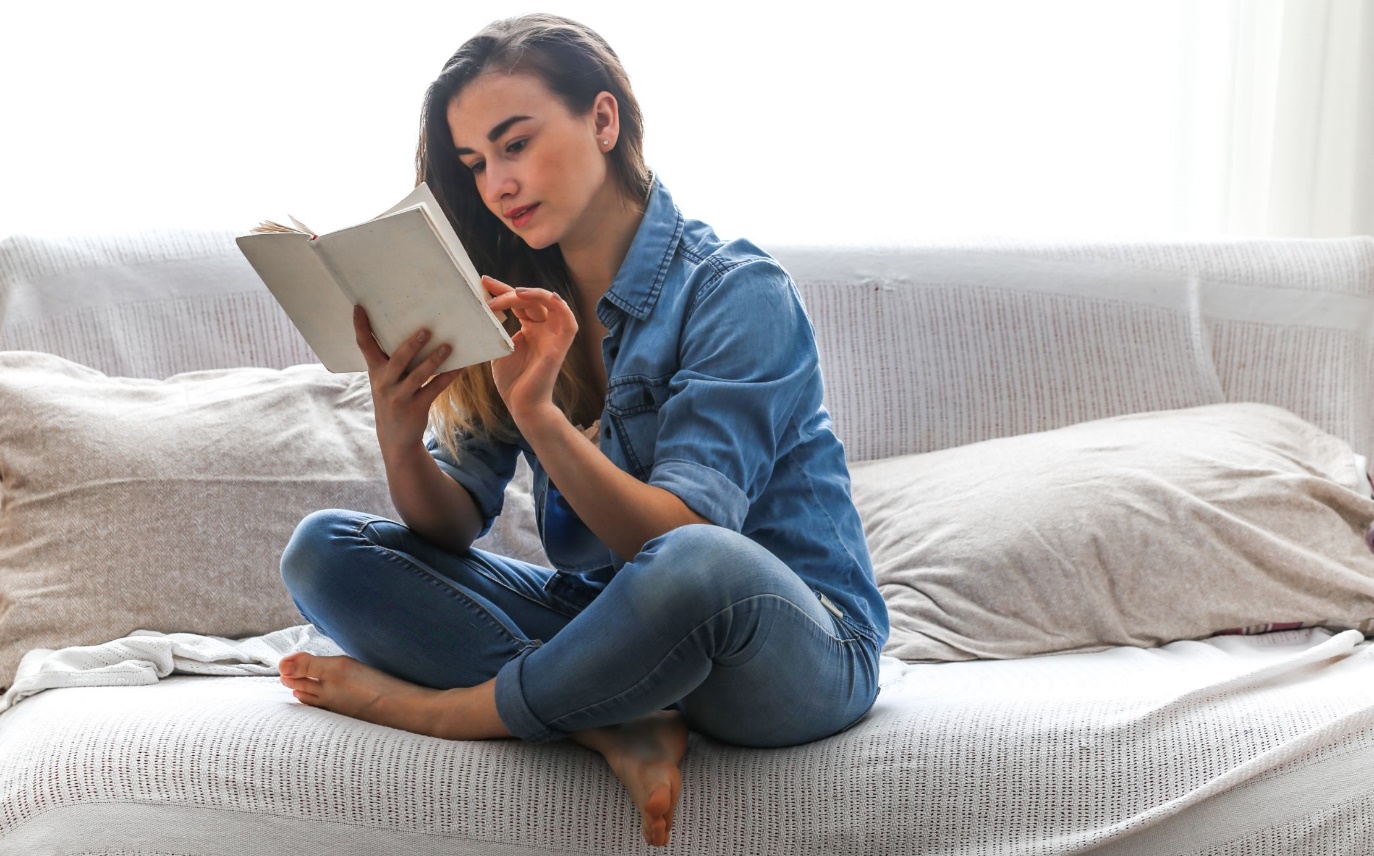 1. ChunksGleich wirst du eine Buchpräsentation machen. Denke an dein Lieblingsbuch. Ergänze die Sätze. a. Meiner Ansicht nach, …………………………………………………………………………………………………………………………b. Ich bin der Meinung, dass …………………………………………………………………………………………………………………c. Das Buch ist lesenswert, weil ……………………………………………………………………………………………………………d. Ich fand das Buch faszinierend / spannend / fesselnd, weil ……………………………………………………………e. Was mich am meisten erstaunt / interessiert / beeindruckt hat, ……………………………………………………f. Alles in allem ………………………………………………………………………………………………………………………………………2. Lesen1) Lies die Rezension. 2) Würdest du das Buch lesen? Warum oder warum nicht?…………………………………………………………………………………………………………………………………………………………………………………………………………………………………………………………………………………………………………………………………………………………………………………………………………………………………………………………………………………………………………………………………………………………………………………………………………………………………………………………………………Rezension: Erebos 2Autor: Ursula PoznanskiTitel: Erebos 2Verlag: Loewe VerlagSeiten: 512Erebos ist zurück – Nick kann es kaum glauben, als er 10 Jahre nachdem er und seine Freunden die Machenschaften des Spiels beendet haben, ein rotes E auf seinem Handy entdeckt. Einmal mehr schlüpft er in die Rolle von Sarius, dem Dunkelelfen, den er damals gespielt hat, doch dieses Mal gibt es keine Möglichkeit auszusteigen. Das Spiel hat dazugelernt und hat ganz eigene Methoden, die Veteranen von damals zur Teilnahme zu zwingen. Doch auch neue Spieler sind eingeladen worden, darunter der 16-jährige Derek, der zunächst voller Begeisterung mitmacht – bis Erebos ihm Aufgaben stellt, die er nur in der Realität lösen kann und die zunehmend an Brisanz gewinnen. Denn wie schon damals verfolgt Erebos einen Plan und setzt alles daran ihn zu verwirklichen …Die Geschichte spielt zehn Jahre nach den Ereignissen von ’Erebos’ und entwickelt eine ähnliche Sogwirkung wie das Original. Für Nick wird es zunehmend schwerer, sich ohne Überwachung durchs Leben zu bewegen – was auch zeigt, wie sehr er von der Technik abhängig ist. Ursula Poznanski entwirft ein erschreckendes Bild, das gar nicht so weit von der Realität entfernt ist. Einmal mehr ist Erebos eine KI, die sich beständig weiterentwickelt und auf die Aktionen der Spieler reagiert. Auch dieses Mal verfolgt das Spiel ein sehr reales Ziel – erst ganz am Ende lüften sich die Geheimnisse und Hintergründe. Spannend ist auch, dass einige, kleinere Dinge geklärt werden, die im ersten Teil offengeblieben sind.Die Figuren sind auch im zweiten Teil sehr gut in Szene gesetzt, wirken authentisch und gut nachvollziehbar. Auf der einen Seite steht Nick, der neun Jahre älter ist, studiert und sich als freier Fotograf etwas dazuverdient, auf der anderen Seite lernen wir den 16-jährigen Derek kennen, der in seine Mitschülerin Maia verliebt ist und von Erebos ausgewählt wird. Hinzukommen einige alte Bekannte wie Emily, Victor und Speedy, die Nick bereits im ersten Teil beigestanden haben und die auch dieses Mal eine zentrale Rolle spielen. Leider kommen gerade die neuen Charaktere ein wenig zu kurz, denn der Schwerpunkt liegt noch immer auf Nick und seinen Freunden. Diese versuchen die Hintergründe des Spiels aufzudecken und herauszufinden, was Erebos dieses Mal antreibt, während Derek stur die Aufgaben erfüllt, die ihm gestellt werden. Das ist schade, wenngleich dem Jugendlichen die Mittel fehlen, sich wirklich gegen das Spiel aufzulehnen.Stilistisch gibt es nichts zu bemängeln – Ursula Poznanski hat einen sehr stimmigen, spannenden Stil, der dafür sorgt, dass man das Buch nur schwer aus der Hand legen kann. Es gibt keine unnötigen Längen, die Autorin behält eine hohe Spannungskurve bis zum Ende bei. ’Erebos 2’ ist eine gelungene Fortsetzung des Jugendthrillers von Ursula Poznanski, kommt jedoch nicht ganz an den ersten Teil heran. Neue Figuren haben gegen die alte Truppe leider keine Chance – so bleibt gerade Derek ein wenig blass, auch wenn gut die Hälfte des Buches aus seiner Sicht geschrieben ist. Nichtsdestotrotz lohnt sich ’Erebos 2’ – es ist spannend, dynamisch und entwickelt eine ähnliche Sogwirkung wie Band 1. Zudem regt es zu Diskussionen über Smartphones, moderne Technologie und die aktuellen Entwicklungen an. Empfehlenswert. Quelle: www.booknerds.de (bearbeitet)3) Ergänze den Steckbrief. Suche eventuell Informationen im Internet.Steckbrief Erebos 2Titel: 			Autor:			Originalsprache:	 Hauptpersonen:	Handlung:………………………………………………………………………………………………………………………………………………………………………………………………………………………………………………………………………………………………………………………………………………………………………………………………………………………………………………………………………………………………3. Steckbrief1) Wähle ein Buch, das dir wirklich gefallen hat. Das Buch braucht nicht unbedingt Deutsch zu sein. Ein Buch in einer anderen Sprache ist auch gestattet!2) Ergänze den Steckbrief.Steckbrief LieblingsbuchTitel:Autor:Originalsprache:Hauptpersonen: Handlung:Hat mir gut gefallen:				Hat mir nicht gut gefallen:Meine Meinung:4. Buchpräsentation1) Arbeitet zu viert. Präsentiert eure Lieblingsbücher. Versucht einander davon zu überzeugen, das Buch auch zu lesen. Verwende Sätze aus 1.2) Hört einander zu. Jeweils eine Person gibt Feedback auf die Präsentation. 3) Bestimmt in der Gruppe am Ende, welches Buch euch am meisten interessiert. 